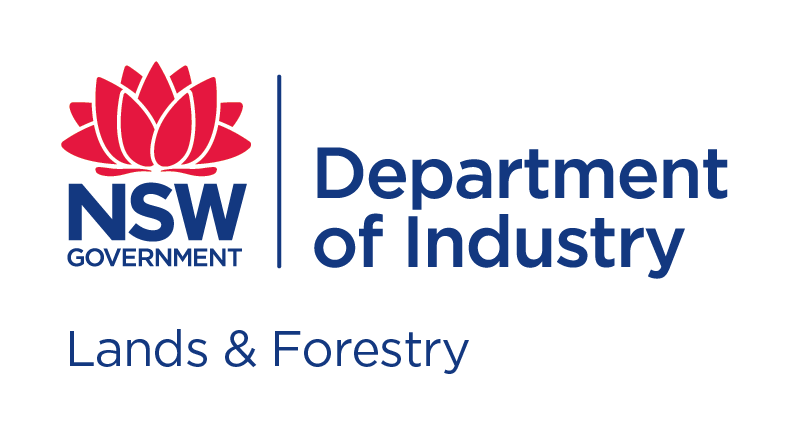 CL30-30NOTICE OF INTENTION TO GIVE CONSENT TO A LEASE OF A CROWN RESERVE In pursuance of Section 102(2) of the Crown Lands Act, 1989, it is notified that the Minister for Lands and Forestry intends, at the expiration of 14 days after the date of publication of this notice, to give consent to a proposal by the reserve trust to the lessee, specified in Schedule 1 hereunder, to grant a lease in respect of the land specified in Schedule 2, for the term and purpose specified in Schedule 3.Area Manager, Sydney-South CoastDepartment of Industry- Lands and Forestry(Telephone (02) 9842 8336).						Ref: 14/09883Any correspondence in relation to this matter might be addressed to the Area Manager, Sydney - South Coast Area, Department of Industry – Lands and Forestry, 10 Valentine Avenue, Parramatta 2150SCHEDULE 1Clontarf Reserve (R85244) Reserve Trust (Lessor)Clonnys at Clontarf Pty Limited (Lessee)SCHEDULE 2Part Clontarf Reserve R85244 notified for Public Recreation on 25 February 1965.SCHEDULE 3For a term of ten (10) years for the operation of restaurant, café, takeaway food and drink premises catering for the public and available for exclusive hire for up to 52 occasions during each lease year.